UNIVERSIDADE FEDERAL DE ALAGOAS - UFAL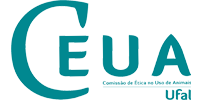 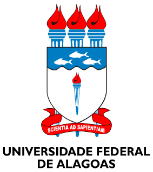 PRÓ-REITORIA DE PÓS-GRADUAÇÃO E PESQUISA - PROPEPCOMISSÃO DE ÉTICA NO USO DE ANIMAIS - CEUAFORMULÁRIO PARA ATENDIMENTO ÀS PENDÊNCIASNº DO PROTOCOLO _____/____TÍTULO DO PROJETO: 	PERÍODO DE VIGÊNCIA: ___/___/_____ a ___/___/_____.PESQUISADOR (A) RESPONSÁVEL: 	ATENDIMENTO ÀS PENDÊNCIAS (fazer exclusivamente neste formulário os ajustes, de acordo com as observações descritas no parecer consubstanciado, com a indicação de seus respectivos itens).Maceió, ____de ____________de ___.___________________________________________Nome do Pesquisador Obs.: Utilizar assinatura eletrônica avançada. Para dirimir eventuais dúvidas referentes a esse tipo de assinatura, consultar a Instrução Normativa nº 01, de 11.02.2021, emitida pelo Gabinete do Reitor/UFAL (consta na página da CEUA).